きょうも　Ⅰがんばろう！　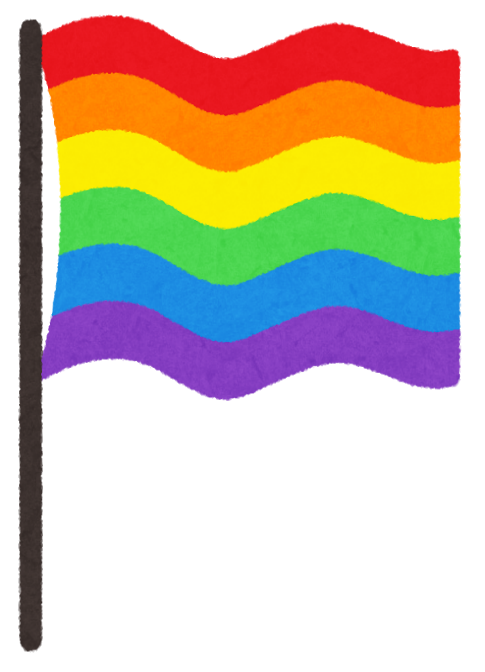 🌈できたことに、まるを　つけましょう。土・日曜日は☆のところをやりましょう。名前（　　　　　　　　）🌈できたことに、まるを　つけましょう。よう・ようは　☆のところをやりましょう。なまえ（　　　　　　　　）　🌈できたことに、まるを　つけましょう。よう・ようは　☆のところをやりましょう。月　　日（　　　）天気　☀　☁　☔　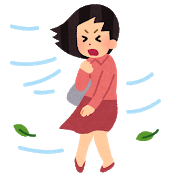 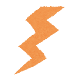 月　　日（　　　）天気　☀　☁　☔　月　　日（　　　）天気　☀　☁　☔　☆いつもの時間に　起きた。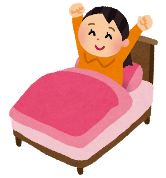 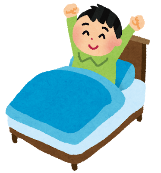 ☆いつもの時間に　起きた。☆体温　　　　　　　　（　　　.　　℃）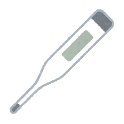 ☆体温　　　　　　　　（　　　.　　℃）☺国語　　✍　💻☺国語　　✍　💻☺算数　　✍　💻☺算数　　✍　💻☺そのほかの学習（　　　　　　　　　　　　　）☺そのほかの学習（　　　　　　　　　　　　　）☆運動①ストレッチ（のばす）体そう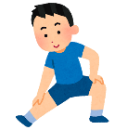 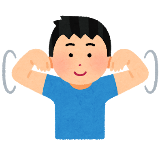 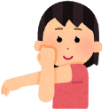 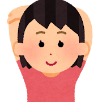 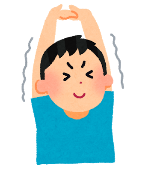 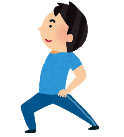 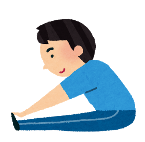 ☆運動①ストレッチ（のばす）体そう　　　②かた足ストップ右足で立って（　　）数える。左足で立って（　　）数える。　　　②かた足ストップ右足で立って（　　）数える。左足で立って（　　）数える。　　　③上体起こし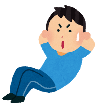 　　　③上体起こし　　　④Ｖ字バランス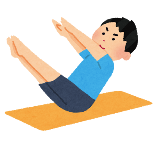 　　　④Ｖ字バランス　　　⑤ひざつき　うで立てふせ　ひざをつけてね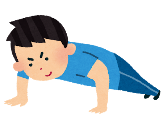 　　　⑤ひざつき　うで立てふせ　ひざをつけてね　　　⑥ボールのかわりに タオルのはしを持って きをつけ開いてパタン　お空に向かって飛んでいけー！　　　⑥ボールのかわりに タオルのはしを持って きをつけ開いてパタン　お空に向かって飛んでいけー！☆自分の役わりの仕事をする。☆自分の役わりの仕事をする。☺本を読む・見る。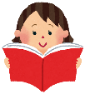 ☺本を読む・見る。☆歯みがきをする。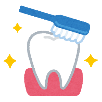 ☆歯みがきをする。☺今日一日がんばりました！→シールをはります。→　　　月　　日（　　　）天気　☀　☁　☔　　　　月　　日（　　　）天気　☀　☁　☔　　　　月　　日（　　　）天気　☀　☁　☔　☆いつもの　じかんに　おきた。☆いつもの　じかんに　おきた。☆たいおんを　はかる。　（      .　  ℃）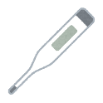 ☆たいおんを　はかる。　（      .　  ℃）☺国語　　　　✍　💻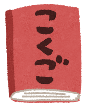 ☺国語　　　　✍　💻☺算数　　　　✍　💻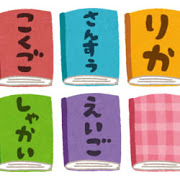 ☺算数　　　　✍　💻☺そのほかのしゅう（　　　　　　　　　　　）☺そのほかのしゅう（　　　　　　　　　　　）☆うんどう①ストレッチ（のばす）たいそう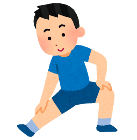 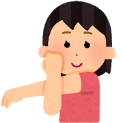 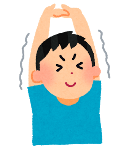 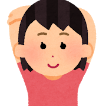 ☆うんどう①ストレッチ（のばす）たいそう　　　　　②かたあしストップみぎあしで　　たって　（　）かぞえる。ひだりあしで　たって　（　）かぞえる。　　　　　②かたあしストップみぎあしで　　たって　（　）かぞえる。ひだりあしで　たって　（　）かぞえる。　　　　　③じょうたい　おこし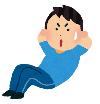 　　　　　③じょうたい　おこし　　　　　④バランス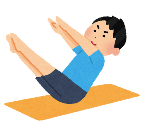 　　　　　④バランス　　　　　⑤ひざつき　うでたてふせひざをつけてね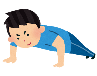 　　　　　⑤ひざつき　うでたてふせひざをつけてね　　　　　⑥ボールのかわりに タオルの はしを もって きをつけひらいてパタン　おそらに　むかって　とんでいけー！　　　　　⑥ボールのかわりに タオルの はしを もって きをつけひらいてパタン　おそらに　むかって　とんでいけー！☆じぶんの　やくわりの　しごとを　する。☆じぶんの　やくわりの　しごとを　する。☺ほんを　よむ・みる。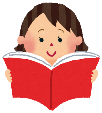 ☺ほんを　よむ・みる。☆はみがきを　する。☆はみがきを　する。☺きょう　１がんばりました！→シールをはります。→　　　　がつ　　　にち　　　てんき　☀　☁　☔　　　　　がつ　　　にち　　　てんき　☀　☁　☔　　　　　がつ　　　にち　　　てんき　☀　☁　☔　☆いつもの　じかんに　おきた。☆いつもの　じかんに　おきた。☆たいおんを　はかる。    ☆たいおんを　はかる。    ☺こくご　　　　✍　　💻☺こくご　　　　✍　　💻☺さんすう 　　✍　　💻 ☺さんすう 　　✍　　💻 ☆うんどう①ストレッチ（のばす）たいそう☆うんどう①ストレッチ（のばす）たいそう　　　　　②かたあしストップみぎあしで　たって（　）かぞえる。ひだりあしで　たって（　）かぞえる。　　　　　②かたあしストップみぎあしで　たって（　）かぞえる。ひだりあしで　たって（　）かぞえる。　　　　　③ひざつき　うでたてふせ　　　　　③ひざつき　うでたてふせ　　　　　④ボールのかわりに              タオルの はしを もって きをつけひらいてパタン　おそらに　むかって　とんでいけー！　　　　　④ボールのかわりに              タオルの はしを もって きをつけひらいてパタン　おそらに　むかって　とんでいけー！☆おてつだいを　する。☆おてつだいを　する。☺ほんを　よむ・みる。☺ほんを　よむ・みる。☆はみがきを　する。☆はみがきを　する。☺きょう　１がんばりました！→シールをはります。→